Kilgore City of Stars Acro Extravaganza Texas Local MeetSaturday April 25th, 2015Hosted by:		Kilgore Acrobatic Gymnastics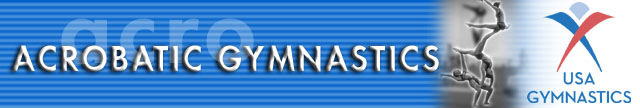 Location:		Kilgore Elementary School Gym			255 Baughman Road			Kilgore, Texas 75662Warmups:		8:00-9:00amMarch In:		9:15am			Competition begins: 9:30amMeet Director:	Ada Alexander			903-261-3223Meet Fees:	$55 per athletes/$25 second event, Checks made payable to Kilgore Acrobatic Gymnastics (one check per team).  Include pair/group entry form A-1 and USAG online registration form.Deadline:	Entries and Checks must be in hand by April 1, 2015.  	Late Registration must be in hand by  April  10, 2015. Late fees an additional $10.00 per athletes.Tariff Sheets:		Submit online tariff sheets by April 15, 2015	Music:	Please send music via email to ivan.acro@gmail.com, please label  music with each team, pair/group name and number. Music is due no later than April 10, 2015.Levels:	 1-Elite	Awards:	Medals and CertificatesEquipment:	42x42 spring floor, non-spring floor warmup areaAdmissions:	Adults and children 12 and over $7.00, children 4-11 years old $5.00, children 3 years and younger free.Hotels:	Holiday Inn Express			903-986-3533Comfort Suites, Kilgore		903-984-2385	Hampton Inn				903-983-3300	Mention Kilgore Acro Meet for the discounted rateConcessions and venders on site